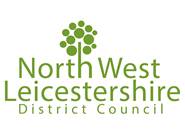 PUBLICATION SCHEME  Our Publication Scheme outlines the type of information we routinely publish, where you can find it, any associated charges and provides greater accessibility to the Council's services and functions.  Every local authority is required to have a Publication Scheme and ours is based on the Information Commissioners Office's model publication scheme.  Who We Are and What We Do What We Spend and How We Spend It Financial information about projected and actual income and expenditure, procurement, contracts and financial audits.  Our Priorities and How We Are Doing Strategies and plans, performance indicators, audits, inspections and reviews. How We Make Decisions Decision making processes and records of decisions. Our Policies and Procedures Current written protocols, policies and procedures for delivering our services and responsibilities. 
Lists and Registers Information held in registers required by law and other lists and registers relating to the functions of the Council. Services Provided by the Council Information about the services the Council provides including leaflets, guidance and newsletters. Organisational information, locations contacts and constitutional and legal governance. Council Constitution  The constitution consists of a number of documents that set out the basic principles that underpin the way in which the Council operates.  It includes details of the Council and the committees to which it has delegated various powers and the functions that are the responsibility of the Cabinet Executive. This includes: financial regulations, the code of practice, suppliers and services, codes of conduct for members and employees and member's allowances.  The constitution can be accessed in bite sized sections through the Council website at: 
  https://minutes-1.nwleics.gov.uk/ieListMeetings.aspx?CId=306&info=1&MD=ConstitutionCouncil Democratic Structure  Information on the elected members and political makeup of the Council is available on the following webpage:
https://minutes-1.nwleics.gov.uk/mgMemberIndex.aspx?bcr=1Organisational Chart  Names and contact information for the Chief Executive and Directors are available online here:  
https://www.nwleics.gov.uk/files/documents/organisation_chart_may_2017/Who's%20Who%20June%202017.pdfA structure chart showing staff that comprise the Council’s senior leadership team is also available here: https://www.nwleics.gov.uk/pages/council_departmentsLocation and Opening Times of Council Properties  Opening times and bank holiday closures of the Council offices:https://www.nwleics.gov.uk/pages/contacts
Hermitage & Hood Park Leisure Centre, along with locations and how to find us:https://www.nwleics.gov.uk/pages/evolution_fitness_suite_at_hermitage_and_hood_park_leisure_centresCurrent Elected Councillors  Information and contact details for the current 38 members of North West Leicestershire District Council including contact details for each member, is available from the following web page:  https://minutes-1.nwleics.gov.uk/mgMemberIndex.aspx?VW=TABLE&PIC=1&FN=WARDVoting and Elections  The results and statistics from recent District, Parish, County, Parliamentary and European elections that have taken place in the District are available at:  https://www.nwleics.gov.uk/pages/election_resultsRelationships with other authorities  North West Leicestershire District Council is 1 of 7 District and Borough Councils in Leicestershire, which together operate as part of a three tier system, with responsibilities divided between the Parish, District and County Council.  Leicestershire County Council is responsible for a variety of functions, including:Education and youth services  Social care  Highways and transport  Street lighting  Libraries and museums  Registrar services  Trading standards  Planning/ development - at the County level  Waste management - strategic level Relationships with other authoritiesFor more information visit Leicestershire County Council’s webpage:  https://www.leicestershire.gov.uk/ There are 25 Parish and Town Council's within North West Leicestershires District, they have a range of responsibilities, depending on their size, including:   Allotments Cemeteries Parks Playgrounds  Village Halls A list of all Parish Council’s within the district and links to their website is available on the following webpage:  https://www.nwleics.gov.uk/pages/parish_councilsThe other District and Borough Council's within Leicestershire are as follows:  Charnwood Borough Council - https://www.charnwood.gov.uk/  Harborough District Council - http://www.harborough.gov.uk/  Hinckley and Bosworth Borough Council - http://www.hinckley-bosworth.gov.uk/  Melton Borough Council - http://www.melton.gov.uk/  Blaby District Council - http://www.blaby.gov.uk/Oadby and Wigston Borough Council - http://www.oadby-wigston.gov.uk/  In addition to County and District Authorities, Leicester City Council operates as a Unitary (all purpose) Authority. You can visit their website at: http://www.leicester.gov.uk/ Financial statements, budgets and variance reports Financial Information including budgets and details of expenditure over £250 is available on the following webpage: https://www.nwleics.gov.uk/pages/spending_over_gbp250_2018_19Capital Programme The Council produces a Capital Programme annually which sets out its planned expenditure on long term assets such as land and buildings. This information is available on our website: https://www.nwleics.gov.uk/search?q=CAPITAL+PROGRAMMEMedium Term Financial Strategy Financial plans demonstrate how the Council's financial resources will be deployed over the next three years to deliver the declared aims and priorities. It sets out the overall shape of the Council's budget by determining the level of resources that will be available and how these are currently allocated between services.  https://www.nwleics.gov.uk/pages/council_budgetsFinancial Audit Report A copy of the financial report from the Council's audit committee from the following link:  https://minutes-1.nwleics.gov.uk/documents/s21338/ISA%20260%20Report%20-%20NWLDC.pdfCouncillors' Allowances The total allowances and expenses paid to councillors by reference to categories, such as travel, subsistence and accommodation. 
Information on individual members is available through the following web page:    
https://www.nwleics.gov.uk/pages/members_allowances
Information on the members allowance scheme: https://www.nwleics.gov.uk/pages/members_allowance_scheme#Senior Staff Salaries Information on the pay and responsibilities of senior staff is available on the following:  https://www.nwleics.gov.uk/pages/council_departmentsElection Expenses  The Return of Candidate Election Spending Form is available for public inspection free of charge located at Coalville Council Offices. Copies of the returns and accompanying documents can be requested at a charge of 20p per side.Procurement Procedures  The Council is committed to the principles of best value and will agree contracts with providers of goods, services and works who are most able to demonstrate that same commitment.  The information is available on our website: https://www.nwleics.gov.uk/pages/procurementContracts and Tenders  Any contracts that the Council has entered with a value of £5001 (or £1001 for voluntary, community and social enterprises) are available to view on the contracts register: https://www.nwleics.gov.uk/pages/contractsInformation on contracts and tenders is also included in the Council’s constitution: 
https://minutes-1.nwleics.gov.uk/ieListMeetings.aspx?CId=306&info=1&MD=Constitution Details of Grants to the Voluntary Community and Social Enterprise Sector Each year the Council makes funds available to help support and develop community facilities and activities in the district. Information is available on the following web page:   
https://www.nwleics.gov.uk/pages/grants_and_fundingInternal Financial Regulations Details of the financial regulations can be seen in the Council's constitution, available online here:  https://minutes-1.nwleics.gov.uk/mgCommitteeDetails.aspx?ID=306Annual Reports  Our annual report is designed to help you, as residents and members of the business community, to find out what we do and how well we are doing it. The latest annual report is available at: 
 https://www.nwleics.gov.uk/pages/annual_accounts_and_governance_reportsStrategies, Plans and Policies Many of the plans, policies and strategies produced by the Council, broken down by service, are available from the website and can be accessed through the relevant service page.Corporate policies can be found at: 

https://www.nwleics.gov.uk/pages/corporate_policiesNWLDC Plan 2018 – 2019:https://www.nwleics.gov.uk/files/documents/council_delivery_plan_2018_19/CDP%20%202018_2019%20final.pdfEconomic Development Action Plan Economic strategy that puts forward a vision and plan that will guide future economic development activity and inward investment, within the context of national, regional and local policy. The plan for the period 2019-2021 is currently being reviewed and will be published in due course.Forward Plan The forward plan is a list of key and non-key decisions to be taken by the Cabinet Executive and Council:https://minutes-1.nwleics.gov.uk/mgListPlanItems.aspx?PlanId=189&RP=126Capital Strategy The Capital Strategy formalises how the Council will maximise the capital resources available to achieve our objectives, and is available online here: https://minutes-1.nwleics.gov.uk/documents/s20936/Enc.%201%20for%20201920%20Capital%20Strategy.pdfThe Council approves reports in connection with the capital strategy, spending and funding:  Medium Term Financial Strategy - financial plans demonstrate how the Council's financial resources will be deployed over the next 3 years to deliver declared aims and priorities. It sets out the overall shape of the Council's budget by determining the level of resources that will be available and how these are currently allocated between services.  https://www.nwleics.gov.uk/pages/council_budgetsCapital Programme - the Council produces an annual capital programme covering its planned expenditure on long term assets such as land and buildings. It takes into account corporate aims and priorities, services' asset requirements and available financial resources.  https://minutes-1.nwleics.gov.uk/documents/s10060/APPENDIX%20B%20HRA%20Capital%20231116%20FINAL.pdfTreasury Management Strategy - covers our expected loans and investments and sets out the expected treasury management operations associated with our medium term financial plans. It is linked to delivering the Council's priorities and sets out how we support capital decisions, day to day treasury management and the limits on activity through treasury prudential indicators.  https://minutes-1.nwleics.gov.uk/documents/s20938/Appendix%201%20-%20Treasury%20Management%20Strategy%20Statement%20201920%20and%20Prudential%20Indicators%20201920%20to%20202.pdfCouncil Performance The progress of the Council's priorities and performance indicators are available at: https://www.nwleics.gov.uk/pages/performanceService Standards Information on our customer service and internet service standards is available from the following web page:  https://www.nwleics.gov.uk/pages/customer_service_standardsRecords Management System A copy of the current retention schedule is available:  Our retention schedule is currently under review. It will be published in due course.The Council’s information asset register is available at:   https://www.nwleics.gov.uk/pages/why_can_we_process_personal_informationTimetable of Council Meetings  A timetable of Council meeting is published and updated on a regular basis at the following page:  https://minutes-1.nwleics.gov.uk/mgCalendarMonthView.aspx?GL=1&bcr=1Meetings, Agendas, Reports and Minutes All of the agenda, reports, background papers and minutes of the Council's formal meetings are available to download at: https://minutes-1.nwleics.gov.uk/ieDocHome.aspx?bcr=1Major Policy Proposals and Decisions Major policy proposals and decisions can be seen on the papers approved by Council – on the following page:  https://minutes-1.nwleics.gov.uk/mgListOfficerDecisions.aspx?bcr=1Facts and the Analyses of Facts Background papers are attached to the policy reports that go to Council for approval. For specific information you will need to access the reports – the following link will take you to a searchable index of reports and Council papers:  https://minutes-1.nwleics.gov.uk/ieDocHome.aspx?bcr=1Policies and Procedures for Conducting Council Business The procedures and policies for conducting Council business are included in the Council's constitution. Available on the following webpage: https://minutes-1.nwleics.gov.uk/ieListMeetings.aspx?CommitteeId=306Pay Policy Statement  The pay policy statement sets out the pay levels and other allowances for employees and is approved by Cabinet each year. The latest version is available on the following webpage (copy and paste link into browser): https://minutes-1.nwleics.gov.uk/documents/s10587/Pay%20Policy%20Statement%20201718%20Council%20Report.pdfRecruitment of Staff Information on staff recruitment and employment is available on the following web page:   https://www.nwleics.gov.uk/pages/jobs_and_careersCustomer Service  Standards for providing services to you as customers and recipients of service. Information on Service Standards is on the following web page: https://www.nwleics.gov.uk/pages/customer_service_standardsWe are always looking for better ways to meet your needs and we welcome feedback to help us improve our services. If you have reason to feel dissatisfied with any aspect of our service we want to know. If you feel we are doing something well, we would like to know that too. Visit our feedback page for more information on how to do so:  https://www.nwleics.gov.uk/pages/complaints_comments_and_complimentsRecords Management and Personal Data The Council's data protection notice can be accessed at the following address:  https://www.nwleics.gov.uk/pages/website_privacyInformation about personal data and your rights is available online at:  https://www.nwleics.gov.uk/pages/website_privacyCharging Regimes and Policies The latest budget book, financial strategy and efficiency plan can be accessed at:   https://www.nwleics.gov.uk/pages/council_budgetsElectoral Register  The register of electors can be inspected at the Council offices. An edited version is available to purchase in various forms, for more information contact the elections department. CCTV Information about the CCTV footage the Council captures. Further information is available from the following web page https://www.nwleics.gov.uk/pages/cctv_and_the_data_protection_actDisclosure Logs  The Council maintains a Disclosure Log of all Freedom of Information requests that we receive, this log details the type of information requested, how many days it took to respond and what the outcome was.   This is available on the following web page: https://www.nwleics.gov.uk/pages/monthly_disclosure_logsRegister of Councillors' Financial and Other Interests All member of the Council are required by law to complete a declaration of interests form to register their personal, financial and other interests. These can be viewed from the following page:   https://minutes-1.nwleics.gov.uk/mgListDeclarationsOfInterest.aspx?XXR=0&DR=21%2f01%2f2018-01%2f02%2f2019&ACT=Find&List of Current Planning Applications All current planning applications are available to view via the following web link: https://www.nwleics.gov.uk/pages/view_planning_applicationsLicensing Register  Our online licensing register gives you up to date information on licensed premises, operators, vehicle, driver and personal license holders. The register is available here:    https://plans.nwleics.gov.uk/public-access/search.do?action=simple&searchType=LicencingApplicationCar Park Register  This register gives all details of all off-street car parking spaces in Coalville and Ashby:  https://www.nwleics.gov.uk/pages/car_parking_coalville_1https://www.nwleics.gov.uk/pages/car_parking_ashby_de_la_zouchOn street parking in managed by Leicestershire County Council. For more information visit their website: 
https://www.leicestershire.gov.uk/   
Regulatory and Licensing Responsibilities Information on all licenses and permits for entertainment and alcohol, food businesses, street traders and leisure services is available on the following web page:  https://plans.nwleics.gov.uk/public-access/search.do?action=simple&searchType=LicencingApplicationPlanning and Building  Information on planning and building control services is available on the following web page: https://www.nwleics.gov.uk/pages/planningServices for Local Businesses  Information for local businesses including; licensing, permits and business rates, is available from the following web page: https://plans.nwleics.gov.uk/public-access/search.do?action=simple&searchType=LicencingApplicationServices for Members of the Public Information on services for residents of North West Leicestershire District including; bin collection dates, council tax and job vacancies are available from the following web page:www.nwleics.gov.ukInformation for Visitors  The A to Z guide covers various services and functions such as events, museums, libraries and leisure information. It covers both services provided by North West Leicestershire District Council as well as those provided by the Police, County and District Councils. The guide is available online at: https://www.nwleics.gov.uk/atozLeisure and Parks  Information on North West Leicestershire District Council leisure and parks, including green spaces and markets: https://www.nwleics.gov.uk/pages/leisurehttps://www.nwleics.gov.uk/pages/coalville_marketInformation on leisure provision for Leicestershire county is available from the Leicestershire County Council website: http://www.leics.gov.uk/index/leisure_tourism.htm    Information on Parks in Leicestershire county is available from the Leicestershire County Council website:  https://www.leicestershire.gov.uk/leisure-and-community/parks-and-outdoor-activities/country-parks-inleicestershire Play areas and some parks in the district are owned by the Local Parish or Town Council. A list of all Parish Council’s within the district and links to their website is available on the following webpage:  https://www.nwleics.gov.uk/pages/parish_councilsLeaflets, Booklets and Newsletters  The Council's current leaflets, booklets and newsletters are available in hard copy from the council offices in Coalville. Media Releases  The Council’s press releases are available from the following web page:  https://www.nwleics.gov.uk/pages/newsNews and Events News and events information for the Council and the District is available from the following web page: https://www.nwleics.gov.uk/pages/news